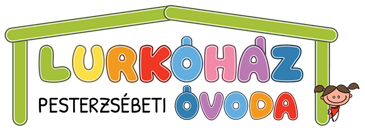            1202. Budapest,						         Mártírok u. 205/b.      OM azonosító:034726A Pesterzsébeti Lurkóház Óvoda intézményvezetőének és intézményvezető-helyetteseinek bruttó illetménye:Intézményvezető:	612.620 Ft.Intézményvezető-helyettes 1.:	416.940 Ft.Intézményvezető-helyettes 2.:	416.940 Ft.Pesterzsébeti Lurkóház Óvoda 200 000 Ft-ot elérő vagy meghaladó értékű szerződései (2018.év)Pesterzsébeti Lurkóház Óvoda 200 000 Ft-ot elérő vagy meghaladó értékű szerződései (2017. év)SzerződéskódSzállító neveSzerződés tárgyaSzerződés típusaNettó összegMegkötés/kezdeti dátumaLejárat/Érvényesség dátumaÉvSzerződéskódSzállító neveSzerződés tárgyaSzerződés típusaNettó összegMegkötés/kezdeti dátumaLejárat/Érvényesség dátumaÉvZ1760002NKM Földgázszolgáltató Zrt.GázenergiaKözüzemi7 361 7002016.08.29Folyamatos2018Z1760003Fővárosi Csatornázási Művek Zrt.Szennyvízelvezetési díjKözüzemi1 284 3002012.06.09Folyamatos2018Z1760004Fővárosi Vízművek Zrt.VízdíjKözüzemi793 8002012.06.19Folyamatos2018Z1770009Elmű-Émász Energiakereskedő Kft.Villamosenergia díjKözüzemi606 8002016.04.26Folyamatos2018Z1760093Nemzeti Hulladékgazd. Koordináló Zrt.Hulladékkezelési díjKözüzemi988 5722016.10.01Folyamatos2018Z1780020PENSIO Magyarország Kft.KözétkeztetésKözüzemi39 956 5482011.01.012020.12.312018SzerződéskódSzállító neveSzerződés tárgyaSzerződés típusaNettó összegMegkötés/kezdeti dátumaLejárat/Érvényesség dátumaÉvZ1760002Fővárosi Gázművek Zrt.GázenergiaKözüzemi6 735 7772016.08.29Folyamatos2017Z1760003Fővárosi Csatornázási Művek Zrt.Szennyvízelvezetési díjKözüzemi1 290 3672012.06.09Folyamatos2017Z1760004Fővárosi Vízművek Zrt.VízdíjKözüzemi823 7082012.06.19Folyamatos2017Z1770009Elmű-Émász Energiakereskedő Kft.Villamosenergia díjKözüzemi515 4142016.04.26Folyamatos2017Z1760008PENSIO Minőségi Közétkeztetés Kft.KözétkeztetésVállalkozási36 458 3312011.01.012020.12.312017Z1760093Nemzeti Hulladékgazd. Koordináló Zrt.Hulladékkezelési díjKözüzemi988 5722016.10.01Folyamatos2017